

SPISAK SUDSKIH TUMAČA ZA UMKU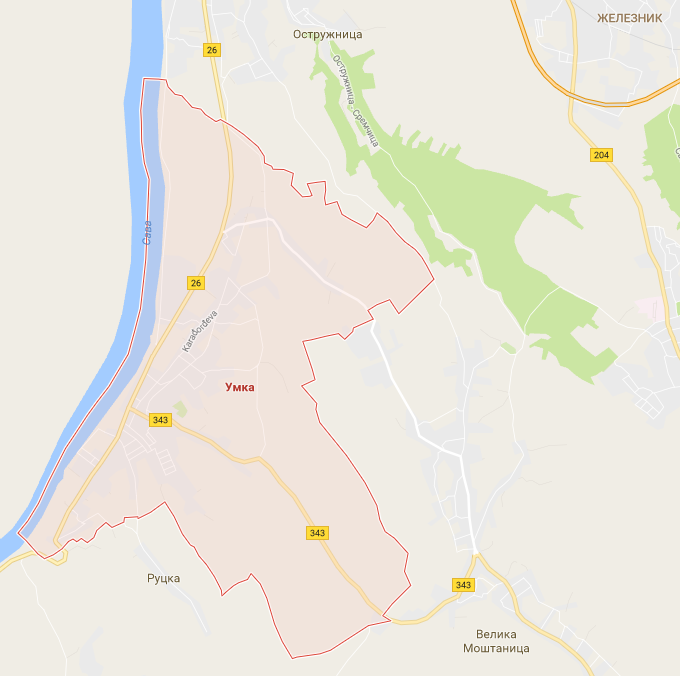 Sudski tumač za engleski jezik Umka
Sudski tumač za hebrejski jezik Umka
Sudski tumač za nemački jezik Umka
Sudski tumač za persijski jezik Umka
Sudski tumač za francuski jezik Umka
Sudski tumač za hrvatski jezik Umka
Sudski tumač za italijanski jezik Umka
Sudski tumač za japanski jezik Umka
Sudski tumač za ruski jezik Umka
Sudski tumač za latinski jezik Umka
Sudski tumač za norveški jezik Umka
Sudski tumač za mađarski jezik Umka
Sudski tumač za švedski jezik Umka
Sudski tumač za makedonski jezik Umka
Sudski tumač za španski jezik Umka
Sudski tumač za pakistanski jezik Umka
Sudski tumač za kineski jezik Umka
Sudski tumač za znakovni jezik UmkaSudski tumač za bosanski jezik Umka
Sudski tumač za poljski jezik Umka
Sudski tumač za arapski jezik Umka
Sudski tumač za portugalski jezik Umka
Sudski tumač za albanski jezik Umka
Sudski tumač za romski jezik Umka
Sudski tumač za belgijski jezik Umka
Sudski tumač za rumunski jezik Umka
Sudski tumač za bugarski jezik Umka
Sudski tumač za slovački jezik Umka
Sudski tumač za češki jezik Umka
Sudski tumač za slovenački jezik Umka
Sudski tumač za danski jezik Umka
Sudski tumač za turski jezik Umka
Sudski tumač za finski jezik Umka
Sudski tumač za ukrajinski jezik Umka
Sudski tumač za grčki jezik Umka
Sudski tumač za holandski jezik Umka
Sudski tumač za korejski jezik Umka
Sudski tumač za estonski jezik UmkaLokacijaUmkaInternetakademijaoxford.comTelefon011/405-80-05069/30-80-584069/30-80-627Radnovreme8:00 AM – 4:00 PM9:00 AM – 2:00 PM (Subotom)